	         Liceo Bicentenario Luis Alberto Barrera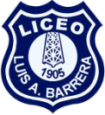                                  Unidad Técnica PedagógicaEscala de apreciación, Unidad 2 “Deporte de oposición, futsal”NOMBRE:_____________________________________________ CURSO:__________ PUNTAJE:_____/     NOTA:________OBJETIVO: Modificar y aplicar las estrategias y tácticas específicas utilizadas para la resolución de problemas durante la práctica del futsal.Fecha de entrega máxima: Lunes 5 de octubre. Enviar al correo electrónico: tatiana.guidipani@liceo-lbarrera.cl FORMATO DEL TRABAJO: Letra Times n° 12.CRITERIOSEXPLICACIÓNDESTACADOCumple con todas las exigencias del indicador y se destaca por la calidad de la presentación en conformidad a lo solicitado.ACEPTABLECumple en forma aceptable con las exigencias del indicador, presentando información adecuada y pertinente.BÁSICOCumple en forma básica e incipiente con las exigencias del indicador, se reconocen algunos elementos importantes sin embargo faltan algunos que son claves.INSUFICIENTENo cumple con todas las exigencias del indicador y tiene dificultad para desempeñarse.INDICADORESDESTACADOACEPTABLEBÁSICOINSUFICIENTEPresenta aspectos formales en la portada (nombre, fecha, título del trabajo, nombre del profesor y membrete del liceo).Nombra correctamente los esquemas de juego del futsal.Dibuja los sistemas de juego.Nombra el sistema táctico del futsal.Describe en forma correcta los sistemas tácticos.Dibuja en forma correcta la cancha de futsal y sus medidas.Nombra las posiciones de arquero en la cancha.Menciona en que momento sale el arquero a jugador.Menciona adecuadamente actividades del calentamiento del futsal.Nombra los músculos más trabajados en el deporte del futsal.Describe pertinentemente el movimiento de los músculos mencionados.